S.T.E.M. AcademyAquaponics Capstone Rotation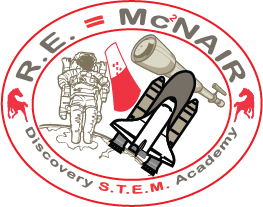 S.T.E.M. AcademyS.T.E.M. / Science Lab RotationS.T.E.M. AcademyCoding / Research Lab RotationMondayTuesdayWednesdayThursdayFriday8:00-9:00N. Ryoo(3rd)N. Ryoo (3rd)9:00 – 10:00K. Spencer (1st)K. Spencer(1st)L. Adams(K)L. Adams (K)A. Carter (5th)10 :00 – 11:00Carter (5th)11:00 – 12:00D. Pitts(3rd)D. Pitts (3rd)12:00-1:00T. Taylor (4th)1:00 – 2:00Y. Petty(2nd)Y. Petty (2nd)T. Taylor (4th)MondayTuesdayWednesdayThursdayFriday8:00-9:00T. Taylor(4th)N. Ryoo(3rd)T.Taylor(4th)9:00 – 10:00L. Adams(K)A. Carter (5th)K. Spencer(1st)K. Spencer(1st)10 :00 – 11:0011:00 – 12:00D. Pitts
(3rd)D. Pitts(3rd)N. Ryoo(3rd)12:00-1:00Y. Petty(2nd)1:00 – 2:00L. Adams(K)Y. Petty(2nd)MondayTuesdayWednesdayThursdayFriday8:00-9:00T. Taylor(4th)T. Taylor(4th)D. Pitts(3rd)9:00 – 10:00Carter(5th)L. Adams(K)A. Carter(5th)K. Spencer(1st)L. Adams(K)10 :00 – 11:00K. Spencer(1st)11:00 – 12:00D. Pitts(3rd)12:00-1:001:00 – 2:00N. Ryoo (3rd)N. Ryoo (3rd)Y. Petty (2nd)Y. Petty(2nd)